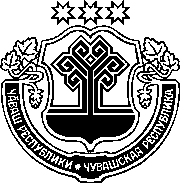 ЧӐВАШ РЕСПУБЛИКИНСАККУНӖЧӐВАШ РЕСПУБЛИКИН"ЧӐВАШ РЕСПУБЛИКИНЧЕ ҪУТ ҪАНТАЛӐКПА УСӐ КУРАССИ ҪИНЧЕН" САККУНӖН 10 ТАТА 111 СТАТЙИСЕНЕ УЛШӐНУСЕМ КӖРТЕССИ ҪИНЧЕНЧӑваш Республикин Патшалӑх Канашӗ2019 ҫулхи ака уйӑхӗн 30-мӗшӗнчейышӑннӑ1 статьяЧӑваш Республикин "Чӑваш Республикинче ҫут ҫанталӑкпа усӑ 
курасси ҫинчен" 1999 ҫулхи чӳк уйӑхӗн 10-мӗшӗнчи 17 №-лӗ саккунне (Чӑваш Республикин Патшалӑх Канашӗн ведомоҫӗсем, 1999, 32 №; 2002, 46 №; 2003, 53, 57 №-сем; 2004, 61 №; 2005, 65 №; 2006, 71 №; 2007, 73 №; 2008, 78 №; 2009, 80 №; 2010, 84, 86 №-сем; 2011, 90 №; 2012, 92 № (I том); "Республика" хаҫат, 2012, раштав уйӑхӗн 7-мӗшӗ; Чӑваш Республикин Саккунӗсен пуххи, 2013, 7, 12 №-сем; 2014, 5, 11 №-сем; 2015, 2 №; 2016, 3, 
10 №-сем; 2017, 11 №; "Республика" хаҫат, 2018, ака уйӑхӗн 4-мӗшӗ, раштав уйӑхӗн 5-мӗшӗ) ҫакӑн пек улшӑнусем кӗртес:1) 10 статьян "б" пункчӗн улттӑмӗш абзацӗнче "тата спорт" сӑмахсене кӑларса пӑрахас;2) 111 статьяра:а) "в1" ҫум пунктра:ҫакӑн пек ҫырса пиллӗкмӗш тата улттӑмӗш ҫӗнӗ абзацсем хушса хурас:"вӑрмансене вӑрман паркӗсен зонисенче вырнаҫнӑ вӑрмансен, симӗс зонӑсенче вырнаҫнӑ вӑрмансен шутне кӗртесси ҫинчен йышӑнусем тӑвасси;вӑрмансем вырнаҫнӑ вӑрман паркӗсен ӗҫлев зонисене палӑртасси, Раҫҫей Федерацийӗн Вӑрман кодексӗн 114 статйин 1-мӗш пайӗн 3-мӗш тата 4-мӗш пункчӗсенче кӑтартнӑ, вӑрмансем вырнаҫнӑ ҫӗрсен лаптӑкӗсене тата чиккисене палӑртасси тата улӑштарасси;";пиллӗкмӗш – вун иккӗмӗш абзацсене тивӗҫлӗн ҫиччӗмӗш – вун тӑваттӑмӗш абзацсем тесе шутлас;ӑ) "г" пунктӑн пиллӗкмӗш абзацне "сервитутсем" сӑмах хыҫҫӑн ", уҫӑ сервитутсем" сӑмахсем хушса хурас.2 статья1. Ҫак Саккун, ҫак статьяпа урӑх вӑхӑтра вӑя кӗртме палӑртнӑ положенисемсӗр пуҫне, 2019 ҫулхи ҫӗртме уйӑхӗн 1-мӗшӗнчен пуҫласа вӑя кӗрет.2. Ҫак Саккунӑн 1 статйин 2-мӗш пункчӗн "а" ҫум пункчӗ 2019 ҫулхи утӑ уйӑхӗн 1-мӗшӗнчен пуҫласа вӑя кӗрет.3. Ҫак Саккунӑн 1 статйин 1-мӗш пункчӗ 2020 ҫулхи кӑрлач уйӑхӗн 
1-мӗшӗнчен пуҫласа вӑя кӗрет.Шупашкар хулиЧӑваш РеспубликинПуҫлӑхӗМ. Игнатьев